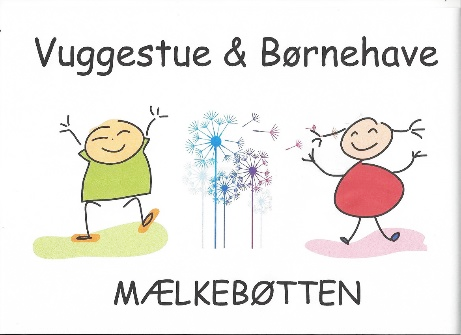 Svallerup, 15.04 2021Referat fra bestyrelsesmøde i Vuggestue og Børnehaven Mælkebøtten15. marts 2021 kl. 17.10 til ca. 20FysiskmødeGodkendelse af referat fra sidste bestyrelsesmøde (referater godkendes mundtligt, husk at læs det inden mødet) Er skrevet men ikke sendt ud. Tilstede: Henny deltager som medarbejderrepræsentant. Afbud:ingen Sygemelding: Flemming orienteredeMeddelelsea. formand: b. leder: Nyhedsbrev i april. Kalundborg kommune er begyndt at betale driftstilskuddet 5 dage inden d. 1. Vi har brugt for mange penge på vores miniumumsnormerings konto. Vi bruger sommerferien til at planlægge hvordan strukturen skal se ud efter ferien. Vi er gode til at tackle ”elever” fra beskæftigelsen og revalideringen. Der er kommet en kommunal plan for nedlukning. Vi har fundet en ny fotograf, han kommer 26. maj. Tidligere talepædagog, nu sprogkonsulent. Hun kommer til vores næste personalemøde og fortæller om hvad hun kan bruges til. Måske får vi en ny PA’er. Vi får studerende fra absalon i 2. praktik periode fra 1. juni c. medarbejder børnehaven: Vi har ny studerende øvelelses studerende, hun har arbejdet med bål. Vi har fået lavet ny sandkasse af den nye handy man. Vi skal på bustur til Høng eller Røsnæs. Det kører godt med at køre temaerne på Månedsplanerne, vi følger planerne.  d. andre:                                                 Ventelisten og procap.- vi får et nyt vuggestue barn fra 1.6. Vi har 6 på venteliste. Vi mangler vuggestue børn. Vi laver opslag på facebook. Marianne laver udkast til folder og Karina kender en der kan lave layout.Budgetkontrol. Vi mangler sygedagpenge for sygdomsramte – der er ikke buget oversigt med i dag fordi der er kommet så mange rettelser, at Spia ikke kunne nå at få alle rettelserne med. Minimumsnormeringspengene skal vi lige have styr på. Fremtidsplaner Vi venter på fremtiden ;-) Legepladsen – legepladsdag udsættes til efter sommerferien, vi mangler gryder, potter og pander. Der er ankommet et pallekøkken af Maria. Vi venter til efter sommer med at kigge på nye legepladslegetårn. Sponsorater. Venter. EvtFlemming W. Licht Formand 